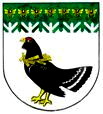 от 06 апреля 2020 года № 145О внесении изменений в постановление администрации Мари-Турекского муниципального района от 18 марта 2020 года № 111В соответствии с Федеральным законом от 21 декабря 1994 г. № 68-ФЗ «О защите населения и территорий от чрезвычайных ситуаций природного и техногенного характера», Указом Президента Российской Федерации от 2 апреля 2020 г. № 239 «О мерах по обеспечению санитарно-эпидемиологического благополучия населения на территории Российской Федерации в связи с распространением новой коронавирусной инфекции (COVID-19)», Указом Главы Республики Марий Эл от 17 марта 2020 года № 39 «О мерах по обеспечению санитарно-эпидемиологического благополучия населения на территории Республики Марий Эл в связи с распространением новой коронавирусной инфекции (COVID-19)» в целях обеспечения санитарно-эпидемиологического благополучия населения на территории Мари-Турекского муниципального района Республики Марий Эл в связи с распространением новой коронавирусной инфекции (COVID-19), администрация Мари-Турекского муниципального района Республики Марий Эл п о с т а н о в л я е т:1. Постановление администрации Мари-Турекского муниципального района от 18 марта 2020 года № 111 «О введении режима повышенной готовности на территории Мари-Турекского муниципального района» изложить в следующей редакции:«1. Ввести до 30 апреля 2020 г. на территории Мари-Турекского муниципального района режим повышенной готовности.2. Установить, что на территории Мари-Турекского муниципального района до 30 апреля 2020 г. включительно не допускается проведение  публичных, спортивных, физкультурных, зрелищных, досуговых, развлекательных, выставочных, просветительских, рекламных и иных массовых мероприятий с очным присутствием граждан, а также оказание соответствующих услуг, в том числе в парках культуры и отдыха, торгово-развлекательных центрах, на аттракционах и в иных местах массового посещения граждан.Запретить до 30 апреля 2020 г. проведение на территории Мари-Турекского муниципального района спортивных, зрелищных, публичных и иных массовых мероприятий.3. Временно приостановить до 30 апреля 2020 г. включительно:а)	работу кружков и секций, а также работу учреждений библиотечной сети и учреждений культурно-досугового типа;б)	предоставление государственных, муниципальных и иных услуг в помещениях многофункциональных центров предоставления государственных и муниципальных услуг на территории Республики Марий Эл, государственных казенных учреждениях Республики Марий Эл - центрах предоставления мер социальной поддержки населению в городах и районах Республики Марий Эл, государственных казенных учреждениях Республики Марий Эл - центрах занятости населения города и района Республики Марий Эл, за исключением услуг, предоставление которых может осуществляться исключительно в помещениях указанных центров при условии обеспечения предварительной записи граждан;в)	работу ресторанов, кафе, столовых, буфетов, баров, закусочных и иных организаций общественного питания (данное ограничение не распространяется на рестораны, кафе, столовые, буфеты, бары, закусочные и иные организации общественного питания, осуществляющие организацию питания для работников организаций, а также обслуживание на вынос без посещения гражданами помещений таких организаций общественного питания, а также доставки заказов);г)	работу объектов розничной торговли (данное ограничение не распространяется на аптеки, аптечные пункты, объекты розничной торговли, в которых осуществляется заключение договоров на оказание услуг связи и реализация связанных с такими услугами средств связи, специализированных объектов розничной торговли, реализующих зоотовары, а также объекты розничной торговли в части реализации продовольственных товаров и (или) непродовольственных товаров первой необходимости, объекты розничной продажи моторного топлива, запасных частей и ремонтных материалов для сельскохозяйственной техники и технологического оборудования, смазочных материалов для сельскохозяйственной техники и технологического оборудования, минеральных и органических удобрений и средств защиты растений, а также продажи товаров дистанционным способом, в том числе с условием доставки);д)	работу физкультурно-спортивных организаций, салонов красоты, косметических салонов, СПА-салонов, массажных салонов, соляриев, бань, саун и иных объектов, в которых оказываются подобные услуги, предусматривающие очное присутствие гражданина (данное ограничение не распространяется на продажу товаров дистанционным способом, в том числе с условием доставки);е)	оказание стоматологических услуг, за исключением заболеваний и состояний, требующих оказания стоматологической помощи в экстренной или неотложной форме;з)	в соответствии с распоряжением Правительства Российской Федерации от 21 марта 2020 г. № 710-р проведение профилактических медицинских осмотров и диспансеризации определенных групп взрослого населения в медицинских организациях, участвующих в реализации Программы государственных гарантий бесплатного оказания гражданам медицинской помощи в Республике Марий Эл на 2020 год и на плановый период 2021 и 2022 годов, утвержденной постановлением Правительства Республики Марий Эл от 30 декабря г. №432.4. Обязать до 30 апреля 2020 г. включительно:а)	граждан, прибывших с территорий иностранных государств:сообщать о своем возвращении в Российскую Федерацию, месте, датах пребывания на указанных территориях, контактную информацию на горячую линию Республики Марий Эл по номеру телефона: (8362) 45 - 18-08;при появлении первых респираторных симптомов незамедлительно обратиться за медицинской помощью на дому без посещения медицинских организаций;соблюдать постановления руководителя Федеральной службы по надзору в сфере защиты прав потребителей и благополучия человека - Главного государственного санитарного врача Российской Федерации, санитарных врачей о нахождении в режиме изоляции на дому;обеспечить самоизоляцию на дому на срок 14 календарных дней со дня возвращения в Российскую Федерацию;б)	граждан, совместно проживающих в период обеспечения изоляции с гражданами, указанными в подпункте «а» настоящего пункта, а также с гражданами, в отношении которых приняты постановления санитарных врачей об изоляции, обеспечить самоизоляцию на дому на 14 календарных дней, либо на срок, указанный в постановлениях санитарных врачей;в)	граждан в возрасте старше 65 лет, а также граждан, имеющих заболевания, указанные в приложении № 1 к Указу Главы Республики Марий Эл от 17 марта 2020 года № 39, соблюдать режим самоизоляции, который должен быть обеспечен по месту проживания указанных лиц либо в иных помещениях, в том числе в жилых и садовых домах (данное ограничение не распространяется на руководителей и работников (служащих) организаций и государственных органов, чье нахождение на рабочем (служебном) месте является критически важным для обеспечения их функционирования, при наличии справки работодателя по форме утвержденной Указом Главы Республики Марий Эл от 3 апреля 2020 года № 71;г)	граждан, за исключением граждан, указанных в подпункте «в» настоящего пункта, не покидать места проживания (пребывания), за исключением случаев обращения за экстренной (неотложной) медицинской помощью и случаев иной прямой угрозы жизни и здоровью, а также следования к ближайшему месту приобретения товаров, работ, услуг, реализация которых не ограничена в соответствии с настоящим постановлением, выгула домашних животных на расстоянии, не превышающем 100 метров от места проживания (пребывания), выноса отходов до ближайшего места накопления отходов. Разрешается передвижение по территории района, если это связано с осуществлением деятельности, которая не приостановлена в соответствии с законодательством Российской Федерации и законодательством Республики Марий Эл, при наличии справки работодателя по форме утвержденной Указом Главы Республики Марий Эл от 3 апреля 2020 года № 71;д)	граждан соблюдать дистанцию до других граждан не менее 1,5 метра (социальное дистанцирование), в том числе в общественных местах и общественном транспорте, за исключением случаев оказания услуг по перевозке пассажиров и багажа легковым такси;е)	государственные органы, организации независимо от организационно-правовой формы и формы собственности, а также индивидуальных предпринимателей, а также иных лиц, деятельность которых связана с совместным пребыванием граждан, обеспечить соблюдение гражданами (в том числе работниками) социального дистанцирование,  в том числе путем нанесения специальной разметки и установления специального режима допуска и нахождения в зданиях, строениях, сооружениях (помещениях в них), на соответствующей территории (включая прилегающую территорию).5. Рекомендовать гражданам до 30 апреля 2020 г. включительно:а)	воздержаться от посещения религиозных объектов;б)	ограничить поездки, в том числе в целях туризма и отдыха.6. Обязать работодателей, чья деятельность в соответствии с пунктом 3 настоящего постановления временно не приостановлена (не ограничена) на территории района:а)	обеспечить измерение температуры тела работникам на рабочих местах с обязательным отстранением от нахождения на рабочем месте лиц с повышенной температурой;б)	при поступлении запроса от Управления Федеральной службы по надзору в сфере защиты прав потребителей и благополучия человека по Республике Марий Эл незамедлительно представлять информацию обо всех контактах заболевшего новой коронавирусной инфекцией (COVID-19) в связи с исполнением им трудовых функций, обеспечить проведение дезинфекции помещений, где находился заболевший;в)	не допускать на рабочее место и (или) территорию организации работников из числа граждан, указанных в подпунктах «а» и «б» пункта 4 настоящего Указа, а также работников, в отношении которых приняты постановления санитарных врачей об изоляции;г)	перевести граждан, обязанных соблюдать режим самоизоляции в соответствии с подпунктом «б» пункта 4 настоящего постановления, с их согласия на дистанционный режим работы или предоставить им ежегодный оплачиваемый отпуск.7. Рекомендовать организациям, предоставляющим жилищно- коммунальные услуги и услуги связи, обеспечить неприменение до 30 апреля 2020 г. включительно мер ответственности за несвоевременное исполнение гражданами, обязанными соблюдать режим самоизоляции в соответствии с подпунктами «а» и «б» пункта 4 настоящего постановления, а также гражданами, в отношении которых приняты постановления санитарных врачей об изоляции, обязательств по оплате за жилое помещение, коммунальные услуги и услуги связи, а также обеспечить продолжение предоставления соответствующих услуг в указанный период.8. Установить, что наличие задолженности по внесению платы за жилое помещение и коммунальные услуги в период до 30 апреля 2020 г. включительно мер ответственности за несвоевременное исполнение гражданами, обязанными соблюдать режим самоизоляции в соответствии с подпунктами «а» и «б» пункта 4 настоящего постановления, а также гражданами, в отношении которых приняты постановления санитарных врачей об изоляции, не учитывается при предоставлении Министерством социального развития Республики Марий Эл государственной услуги «Предоставление субсидий гражданам на оплату жилого помещения и коммунальных услуг9. Муниципальному учреждению «Отдел образования и молодежи  администрации Мари-Турекского муниципального района», осуществляющему функции и полномочия учредителя образовательных организаций, реализующих образовательные программы дошкольного образования, обеспечить в указанных образовательных организациях работу дежурных групп с соблюдением санитарного режима.10. Установить, что наличие задолженности по внесению платы за жилое помещение и коммунальные услуги в период до 30 апреля 2020 г. включительно мер ответственности за несвоевременное исполнение гражданами, обязанными соблюдать режим самоизоляции в соответствии с подпунктами «а» и «б» пункта 4 настоящего постановления, а также гражданами, в отношении которых приняты постановления санитарных врачей об изоляции, не учитывается при предоставлении Министерством социального развития Республики Марий Эл государственной услуги «Предоставление субсидий гражданам на оплату жилого помещения и коммунальных услуг».11. Настоящее постановление не распространяется на государственные органы, организации независимо от организационно-правовой формы и формы собственности, а также индивидуальных предпринимателей и их работников, осуществляющих деятельность с учетом положений пунктов 4 и 5 Указа Президента Российской Федерации от 2 апреля 2020 г. № 239 «О мерах по обеспечению санитарно-эпидемиологического благополучия населения на территории Российской Федерации в связи с распространением новой коронавирусной инфекции (COVID-19)».12.Установить, что распространение новой коронавирусной инфекции (2019-nCoV) является в сложившихся условиях чрезвычайным и непредотвратимым обстоятельством, повлекшим введение режима повышенной готовности в соответствии с Федеральным законом от 21 декабря 1994 г. № 68-ФЗ «О защите населения и территорий от чрезвычайных ситуаций природного и техногенного характера», который является обстоятельством непреодолимой силы.»2. Разместить настоящее постановление на официальном сайте Мари-Турекского муниципального района в информационно-телекоммуникационной сети «Интернет».3. Контроль за исполнением настоящего постановления оставляю за собой.МАРИЙ ЭЛ РЕСПУБЛИКЫНМАРИЙ ТУРЕК МУНИЦИПАЛЬНЫЙ РАЙОНЫНАДМИНИСТРАЦИЙЖЕАДМИНИСТРАЦИЯМАРИ-ТУРЕКСКОГО МУНИЦИПАЛЬНОГО РАЙОНАРЕСПУБЛИКИ МАРИЙ ЭЛАДМИНИСТРАЦИЯМАРИ-ТУРЕКСКОГО МУНИЦИПАЛЬНОГО РАЙОНАРЕСПУБЛИКИ МАРИЙ ЭЛПУНЧАЛПОСТАНОВЛЕНИЕПОСТАНОВЛЕНИЕГлава администрацииМари-Турекского муниципального районаС.Ю.Решетов